.Intro : 32 countsSIDE STEP, DRAG L , STEP ¼ TURN LEFT, WEAVE CROSS OVER , CROSS ROCK, RECOVER½ TURN RIGHT SAILOR STEP, CROSS OVER LUNGE, RECOVER, LOCK STEP BWD, TOUCH, ½ TURN RCROSS ROCK, RECOVER, SWEEP BEHIND, RECOVER, CROSS ROCK, RECOVER, SWEEP BEHIND, RECOVERCROSS OVER VINE, ¼ TURN RIGHT, ROCK, RECOVER, COASTER CROSSStart over againEnding:  Dance until second count of block 2 - Add:LV step forwardL+R ¼ turn rightLV cross over RFContact: www.mawayanilinedancers.webnode.nl  - djmarianne56@hotmail.comAll My Life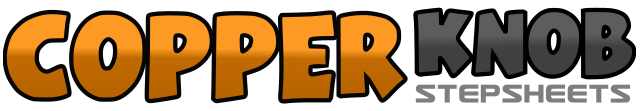 .......Count:32Wall:2Level:Beginner.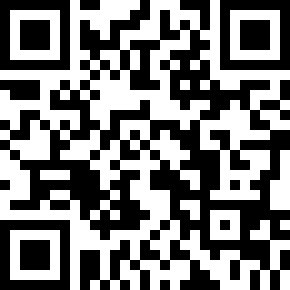 Choreographer:Mawayani (NL) - November 2016Mawayani (NL) - November 2016Mawayani (NL) - November 2016Mawayani (NL) - November 2016Mawayani (NL) - November 2016.Music:I Will Love You All My Life - Ray Dylan & Dusty Dixon I Will Love You All My Life - Ray Dylan & Dusty Dixon I Will Love You All My Life - Ray Dylan & Dusty Dixon I Will Love You All My Life - Ray Dylan & Dusty Dixon I Will Love You All My Life - Ray Dylan & Dusty Dixon ........1RF big step to the right2drag LF to RF&LF ¼ turn left, step to left side3RF cross over LF4LF step to left side5RF cross behind LF6LF step to left side7RF cross rock over LF8LF recover to LF1RF ½ turn right, step forward&LF step next to RF2RF close next to LF3LF cross over RF, bend knee4RF recover to RF5LF step backward&RF cross over LF6LF step backward7RF touch cross behind LF8L+R ½ turn right1LF cross over RF2RF recover to RF3LF ¼ turn left, sweep, step behind4RF recover to RF5LF cross over RF6RF recover to RF7LF ¼ turn left, sweep, step behind8RF recover to RF1LF cross over RF2RF step to right side3LF cross behind RF4RF ¼ turn right, step forward5LF rock forward6RF recover to RF7LF step backwards&RF close next to LF8LF cross over RF